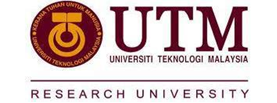 LAB/SEMINAR HALL/LECTURE ROOM RESENATION/RENTAL FORMTandatangan Pemohon:							Diterima oleh:Cop Syarikat/Institusi						MOHD HUZA BIN GONO									Senior Assistant Administrative									School of Computing										Faculty of EngineeringBooking and Payment Notes:Please fill and submit TWO (2) copies of the reservation form at least THREE (3) days before event to:MOHD HUZA BIN GONOSenior Administrative AssistantPhone : (H/P) 013-7526967 (Off) 07-5538775Email : mohdhuza@utm.my 50% of the rental fee must be paid as soon as approval notification is received by the applicant (as non- refundable deposit) while another 50% must be paid TWO (2) days before the event. Rental fee must be paid to the following account: Account Holder Bank	: Bendahari Universiti Teknologi MalaysiaAccount Number		: 800 605 353 6Bank			: CIMB (UTM Branch)	Payment by cheque or postal order please address to:		DR. MOHD FO’AD BIN ROHANI		Associate Chair (Facility)		School of Computing		Faculty of Engineering		Universit Teknologi Malaysia		81310 UTM, Johor Bahru.		Phone : (H/p) 012-7549242, (Off) 07-5538771		Email : foad@utm.my	For the Electronic Fund Transfer, please email the payment slip to:		MOHD AMILUDIN BIN MOHD IDRIS		Finance Division		School of Computing		Faculty of Engineering		Universiti Teknologi Malaysia		81310 UTM, Johor Bahru.		Tel: 07-5538824, Fax : 07-5538822		Email : amiludin@utm.my		CC to : Foad@utm.myTechnician charges have to be paid by cash on the event day.Deposit of cleaning charge will imposed:Less 100 pax	: RM200.00More 100 pax	: RM300.00Direction signage charge is RM100.00 (upon request)All payment cash should be paid to Senior Administrative Assistant.Deposit of cleaning will be returned to the applicant provided cleanliness is satisfied. FACILITY RENTAL RATES SCHOOL OF COMPUTINGFACULTY OF ENGINEERINGUNIVERSITI TEKNOLOGI MALAYSIAAPPLICANT DETAILSAPPLICANT DETAILSNameCategoryUTM Staff /UTM Centre or Institute / UTM Student / Student Association / Private Company /NGO / Other (Please Specify) :Organization NameOrganization AddressPhone NumberHandphone   :                                                       Office/Home :E-mailRESERVATION DETAILSRESERVATION DETAILSVenue RequiredComputer Lab / Seminar Hall / Lecture RoomPurposeWorkshop / Class / Other (Please Specify):Programme NameStartDate :                                                                   Time :EndDate :                                                                   Time :Numbers of ParticipantsFee/Participant (RM)Internet RequiredHardware RequiredSoftware RequiredOther RequirementsFOR OFFICE USE ONLYFOR OFFICE USE ONLYResultApproved / Rejected (Reason) :VenueRental FeeTechnician / PO InchargeOrganizationComputer LabComputer LabMain Seminar HallMain Seminar HallTechnician / HourTechnician / HourTechnician / HourInternetOrganizationFull DayHalf DayFull DayHalf DayWeekdaysWeekendPublic HolidayPerhead/PerdayPrivate CompanyRM700.00RM350.00RM600.00RM400.00-RM20.00RM25.00RM5.00Government AgencyUTM Staff/UTM Centre or Institute / NGO with income generation programmesRM500.00RM350.00RM600.00RM350.00-RM20.00RM25.00RM5.00Student / Student society with income generation programmesRM400.00RM200.00RM400.00RM200.00-RM20.00RM25.00RM5.00Student / student society with letter from HEMA with income generation programmesNGO with community service programmesRM200.00RM100.00RM200.00RM100.00-RM20.00RM25.00RM5.00UTM Staff / UTM Centre or Institute / Student with community service programmes-----RM20.00RM25.00-OrganizationLACTURE ROOM/TUTORIAL ROOM (30 PAX)LACTURE ROOM/TUTORIAL ROOM (30 PAX)LACTURE ROOM/TUTORIAL ROOM (60 PAX)LACTURE ROOM/TUTORIAL ROOM (60 PAX)MAIN DISCUSSION ROOM (BPU)MAIN DISCUSSION ROOM (BPU)TECHNICIAN & P.O / HOURTECHNICIAN & P.O / HOURTECHNICIAN & P.O / HOURInternetOrganizationFull DayHalf DayFull DayHalf DayFull DayHalf DayWeekdaysWeekendPublic HolidayPerhead/PerdayPrivate CompanyRM300.00RM200.00RM600.00RM300.00RM300.00RM200.00-RM15.00RM20.00RM5.00Government AgencyUTM Staff / UTM Centre or Institute / NGO with income generation programmesRM300.00RM200.00RM500.00RM450.00RM300.00RM200.00RM300.00RM200.00-RM15.00RM20.00     RM5.00Student / student society with letter from HEMA with income generation programmesNGO with community service programmesRM200.00RM100.00RM400.00RM200.00RM200.00RM100.00-RM15.00RM20.00-UTM Staff / UTM Centre or Institute / Student with community service programmes-------RM15.00RM20.00-Additional Hour RatesAdditional Hour RatesComputer LabRM60.00/hourMain Seminar HallRM70.00/hourFull Day8:00am – 5:00pmWeekdaysSun – ThuHalf Day4 HoursWeekendFri - Sat